БАШҠОРТОСТАН РЕСПУБЛИКАҺЫ                                     РЕСПУБЛИка БАШКОРТОСТАН     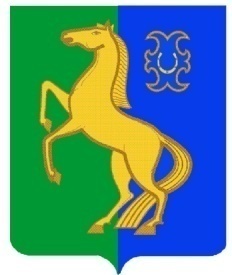               ЙƏРМƏКƏЙ районы                                                               АДМИНИСТРАЦИЯмуниципаль РАЙОНЫның                                                      сельского поселения              СПАРТАК АУЫЛ СОВЕТЫ                                                     спартакский сельсовет                                    ауыл БИЛƏмƏҺе                                                          МУНИЦИПАЛЬНОГО РАЙОНА                     ХАКИМИƏТЕ                                                                     ЕРМЕКЕЕВСКий РАЙОН    452182, Спартак ауыл, Клуб урамы, 4                                                   452182, с. Спартак, ул. Клубная, 4       Тел. (34741) 2-12-71,факс 2-12-71                                                               Тел. (34741) 2-12-71,факс 2-12-71  е-mail: spartak_s_s@maiI.ru                                                       е-mail: spartak_s_s@maiI.ru                                          ҠАРАР                                                № 82                     ПОСТАНОВЛЕНИЕ           « 28 » август  2013 й.                                                                        « 28   »  августа  2013 г.                        О мерах по обеспечению пожарной безопасности на территории  сельского поселения Спартакский сельсовет муниципального района  Ермекеевский район РБ  на осенне - зимний период 2013-2014 года          В соответствии с Федеральным законом от 21 декабря 1994 № 69-ФЗ «О пожарной безопасности», в целях предупреждения возникновения пожаров в осенне-зимний период 2013-2014 года и своевременной организации их тушения:	1. Рекомендовать руководителям организаций, управляющих компаний, владельцам жилого фонда расположенных на территории  сельского поселения Спартакский сельсовет муниципального района Ермекеевский район Республики Башкортостан, независимо от организационно-правовых форм и форм собственности (далее - организации):	1.1. В срок до 1 октября 2013 года разработать и выполнить планы противопожарных мероприятий по подготовке организаций и объектов к деятельности в условиях осенне-зимнего периода 2013-2014 года, в том числе:	- по проверке состояния дымоходов печного отопления, систем вентиляции, газового снабжения и отопления, водоснабжения их ремонту и очистке;	- по очистке подвальных и чердачных помещений, технических подполий от мусора и других горючих материалов, обеспечению запрета доступа к указанным помещениям посторонних лиц;	- по проведению ремонтных и регламентных работ на объектах электроснабжения и приведению их в пожароопасное состояние;	- по подготовке к эксплуатации в зимний  период первичных средств пожаротушения.	1.2. Назначить лиц, ответственных за реализацию разработанных планов противопожарных мероприятий по подготовке организаций и объектов к работе в условиях осенне-зимнего периода  2013-2014 года.	1.3. Во избежание распространения пожаров весной 2014 года на жилые и хозяйственные постройки, объекты различного назначения в срок до 25 октября 2013 года организовать очистку прилегающей к ним  территории и сельскохозяйственных полей от сухой травы, сгораемого мусора, а также провести освежение минерализованных полос.	1.4. Организовать ведомственный, муниципальный и общественный контроль за соблюдением требований пожарной безопасности на подведомственных территориях и объектах в жилом фонде.	1.5. Назначить лиц, ответственных за своевременную очистку и содержание в надлежащем состоянии внутридворовых проездов с учетом возможности подъезда пожарной и специальной техники, а также незамерзающих прорубей на открытых водоемах, в местах, оборудованных для забора воды, люков колодцев пожарных гидрантов и т.п.	1.6. Рассмотреть вопрос о возможности создания добровольных пожарных формирований в организациях.	1.7. В октябре 2013 года организовать и провести с лицами, ответственными за обеспечение пожарной безопасности, совещание по вопросам готовности организаций и объектов жизнеобеспечения, объектов с массовым пребыванием людей, систем отопления, газо-, электро- и водоснабжения к работе в осеннее -зимний период 2013-2014 года. 	1.8. В октябре 2013 года провести месячник пожарной безопасности.	1.9. В срок до 25 октября 2013 года организовать проведение внепланового противопожарного инструктажа с руководителями подведомственных организаций, объектов, владельцами жилого фонда и лицами ответственными за обеспечение пожарной безопасности указанных объектов и населением с учетом особенностей осенне - зимнего периода.	2. Управляющей делами Администрации сельского поселения Спартакский сельсовет  Мастеровой Н.В. :	2.1. Оказать методическую помощь организациям и владельцам жилого фонда в подготовке к деятельности в условиях осенне - зимнего периода 2013-2014 года.	2.2. Обеспечить сбор и обобщение сведений о выполнении настоящего распоряжения.          3. Утвердить по обеспечению пожарной безопасности в осенне - зимний период 2013-2014 гг. на территории сельского поселения Спартакский сельсовет .	4. Контроль за исполнением настоящего распоряжения оставляю за собой.                    Глава сельского поселения                    Спартакский сельсовет                                                       Ф.Х.Гафурова 	 Утвержденопостановлением главы сельского поселения Спартакский сельсовет  от 28.08.2013 № 82ПЛАНмероприятий  сельского поселения Спартакский сельсовет муниципального района Ермекеевский район Республики Башкортостан   по обеспечению пожарной безопасности в осенне - зимний период 2013-2014 гг.№ п/пНаименование мероприятийИсполнительФорма реализацииСрок исполненияотметка о выполнении123456  1Разработать Распоряжение Главы  сельского поселения Спартакский сельсовет  «О мерах по обеспечению пожарной безопасности на территории сельского поселения Спартакский сельсовет на осенне-зимний период 2013-2014 года»Управляющий делами Администрации сельского поселения  Проект  01.10.2013  2Провести анализ обстановки с обеспечением пожарной безопасности и происшедшими пожарами в 2013 году на территории сельского поселения Спартакский сельсоветУправляющий делами Администрации сельского поселения  Анализ  15.10.2013  3Организовать создание резервов финансовых и материальных ресурсов на осенне-зимний период 2013- .Глава   сельского поселения  Договор  01.10.20134Оказать помощь в разработке противопожарных мероприятий и других нормативно-правовых актов на осенне-зимний период 2013-.г. руководителям организаций расположенным на территории сельского поселения Спартакский сельсоветУправляющий делами Администрации сельского поселения Планы, нормативно-правовые акты  Постоянно  5Заслушать на заседании при Главе Администрации  сельского поселения руководителей организаций о готовности к работе в осенне-зимний период 2013-2014 года и недопущению возможных пожаров, аварий и других ЧСГлава  сельского поселения Протокол заседания 17.10.2013  6Организовать мероприятия по подготовке источников противопожарного водоснабжения к эксплуатации в зимний период (устройство незамерзающих прорубей на открытых водоемах в местах, оборудованных для забора воды, утепление и очистка от снега люков, колодцев пожарных гидрантов и др.), по обеспечению содержания в исправном состоянии и по своевременной очистке ото льда и снега дорог, проездов, подъездов и проходов к зданиям, сооружениям и водоисточникам, а также подступов к пожарному инвентарю Глава  сельского поселения Планы, нормативно-правовые акты, договора, заявки 17.10.2013  7Организовать мероприятия (для нераспространения пожаров весной 2014 года на жилые и хозяйственные постройки, объекты различного назначения расположенные на территории  сельского поселения по очистке территорий организаций, жилых домов и сельскохозяйственных полей от сухой травы, сгораемого мусора, а также провести освежение минерализованных полос Глава   сельского поселенияПланы, нормативно-правовые акты, договора, заявки01.11.2013  8Организовать ведомственный, муниципальный и общественный контроль за соблюдением требований пожарной безопасности на подведомственных территориях и объектахГлава   сельского поселенияПланы, нормативно-правовые акты, договора, заявкиПостоянно9Организовать и провести месячник пожарной безопасности Глава  сельского поселенияПланы, нормативно-правовые актыОктябрь      201310Рекомендовать руководителям управляющих компаний и специалисту по ГО и ПБ Администрации сельского поселения продолжить проведений инструктажей жителей по мерам пожарной безопасностиУправляющий делами Администрации сельского поселения Памятки  Постоянно